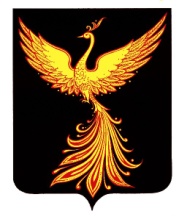 18 апреля 2019 года                                                                                                   п. Палех        ЗАКЛЮЧЕНИЕ № 20по результатам проведения экспертно-аналитического мероприятия «Внешняя проверка отчета об исполнении бюджета Майдаковского сельского поселения за 2018 год»1. ОБЩИЕ ПОЛОЖЕНИЯ 	Экспертно-аналитическое мероприятие «Внешняя проверка отчета об исполнении бюджета Майдаковского сельского поселения за 2018 год» (далее по тексту – экспертно-аналитическое мероприятие) проведено контрольно-счетным органом Палехского муниципального района в соответствии с Бюджетным кодексом Российской Федерации (далее по тексту – БК РФ), Положением  о контрольно-счетном органе Палехского муниципального района, утвержденным решением Совета Палехского муниципального района от 29.09.2011 г. № 61 и на основании плана работы контрольно-счетного органа Палехского муниципального района на 2019 год, утвержденного председателем контрольно-счетного органа Палехского муниципального района 25.12.2018 г., распоряжения председателя контрольно-счетного органа  от  28.03.2019г. № 18 «О проведении экспертно-аналитического мероприятия «Внешняя проверка отчета об исполнении бюджета Майдаковского сельского поселения за 2018 год»».Предмет экспертно-аналитического мероприятия:- проект решения Совета Майдаковского сельского поселения «Отчет об исполнении бюджета Майдаковского сельского поселения за 2018 год» с приложениями (далее иногда по тексту – отчет об исполнении бюджета за 2018 год), бюджетная отчетность Майдаковского сельского поселения за 2018 год (далее по тексту – бюджетная отчетность) и иные документы, предусмотренные действующим законодательством Российской Федерации (далее по тексту – иные документы) (далее все вместе по тексту – документы по исполнению бюджета Майдаковского сельского поселения).Цель экспертно-аналитического мероприятия:- оценка своевременности предоставления, состава и содержания документов по исполнению бюджета Майдаковского сельского поселения;-  анализ исполнения бюджета Майдаковского сельского поселения;- оценка соблюдения действующего законодательства Российской Федерации при организации и осуществлении бюджетного процесса в Майдаковском сельском поселении.Руководитель экспертно-аналитического мероприятия: председатель контрольно-счетного органа Палехского муниципального района Берёзкина Н.Н.Исполнитель экспертно-аналитического мероприятия: инспектор контрольно-счетного органа Палехского муниципального района Скалозуб Т.В.	Срок проведения экспертно-аналитического мероприятия: с 29.03.2019 г. по 18.04.2019 г. 2. ОЦЕНКА СВОЕВРЕМЕННОСТИ ПРЕДОСТАВЛЕНИЯ ДОКУМЕНТОВ ПО ИСПОЛНЕНИЮ БЮДЖЕТА МАЙДАКОВСКОГО СЕЛЬСКОГО ПОСЕЛЕНИЯДокументы по исполнению бюджета Майдаковского сельского поселения предоставлены администрацией Майдаковского сельского поселения в контрольно-счетный орган Палехского муниципального района 28.03.2019г., то есть с соблюдением срока, установленного пунктом 3 статьи 264.4 БК РФ.3. ОЦЕНКА СОСТАВА ДОКУМЕНТОВ ПО ИСПОЛНЕНИЮ БЮДЖЕТА ПАЛЕХСКОГО МУНИЦИПАЛЬНОГО РАЙОНА.	Годовая бюджетная отчетность предоставлена в контрольно-счетный орган в соответствии с ст.264.1 Бюджетного кодекса РФ и п.12 «Инструкции о порядке составления, представления годовой, квартальной бухгалтерской отчетности государственных (муниципальных) бюджетных и автономных учреждений», утвержденной Приказом Министерства финансов Российской Федерации от 25.03.2011 № 33н.	В составе годовой бюджетной отчетности предоставлены:- Отчет об исполнении  бюджета Майдаковского сельского поселения за 2018 год со следующими  показателями:- доходы бюджета по кодам классификации доходов бюджета (приложение  № 1,);- расходы бюджета по разделам и подразделам классификации расходов бюджетов (приложение № 2);- сведения о численности и расходах на содержание муниципальных служащих за 2018год;- сведения о численности работников муниципальных бюджетных учреждений и расходах на их содержание за 2018год;-Пояснительная записка к отчету об исполнении бюджета Майдаковского сельского    поселения за 2018 год.В нарушении п.4 ст.264.1 Бюджетного кодекса в составе отчета отсутствуют данные по исполнению бюджета по источникам финансирования.4.ОБЩИЕ ИТОГИ ИСПОЛНЕНИЯ БЮДЖЕТА.         В течении  2018 года было внесено 10 изменений в решение о бюджете Майдаковского сельского поселения.  В результате внесенных поправок доходная часть бюджета уменьшилась на 394,1 тыс. руб.(3,9%),а расходная части бюджета увеличилась на 411,8 тыс. руб. (4,0%).Таблица № 1        Увеличение общего объема доходов в отчетном периоде главным образом произошло за счет безвозмездных поступлений, первоначально утвержденный объем которых за  2018 год  уменьшился на 311,3 тыс. рублей. Удельный вес безвозмездных поступлений в доходах поселения  составляет 82,0 %. Доля «собственных доходов» – соответственно 18,0 %. Исполнение основных характеристик бюджета представлено в таблице № 2:                                                                                                         Таблица № 2 (тыс. руб.)          За прошедший финансовый год в бюджет Майдаковского сельского поселения поступило доходов в объеме 9 766,9 тыс. руб. На исполнение бюджетных обязательств направлено 10 402,2 тыс. руб. К утвержденным бюджетным назначениям исполнение бюджета по доходам и расходам составило 99,38% и 97,82 % соответственно.В отчетном периоде исполнение бюджета - с дефицитом в объеме 805,9 тыс. руб.По сравнению с 2017 годом доходы и расходы поселения уменьшились на 788,6 тыс. руб. и 251,7 тыс. руб. соответственно.5.АНАЛИЗ ИСПОЛНЕНИЯ ДОХОДНОЙ ЧАСТИ БЮДЖЕТА.Исполнение бюджета в разрезе групп доходов представлено в таблице № 3:Таблица № 3 (тыс. руб.)        Поступление в бюджет поселения по всем видам доходов исполнены на 99,4%.  По сравнению с 2017 годом доходы бюджета по всем видам уменьшились : по налоговым доходам – на 119 тыс. руб. (7,2 %), по неналоговым доходам – на 104 тыс. руб. (на 32,9%), по безвозмездным поступлениям – на 565,5 тыс. руб. (на 6,6%).5.1. Анализ исполнения бюджета по налоговым доходам        Данные   поступлений в бюджет основных источников налоговых доходов за  2018 год представлены в таблице № 4:Таблица № 4 (тыс. руб.)       По данным, приведенным в таблице видно, что в 2018 году налоговые доходы бюджета поселения продолжают уменьшаться по сравнению с 2016 и 2017 годом. Исполнение по налоговым доходам составило 98,21 %.       В 2018 году «основным поставщиком» налоговых доходов являлся земельный налог (51,6 % от общей величины налоговых доходов) и налог на доходы физических лиц (43,6%). 5.2. Анализ исполнения бюджета по неналоговым доходамАнализ исполнения бюджета за счет неналоговых доходов в разрезе основных подгрупп за  2018 годов приведен в таблице № 5:Таблица № 5  (тыс. руб.)      Поступление неналоговых доходов в целом уменьшилось по сравнению с 2017 годом на 104,1 тыс. руб. (-33,0%). Исполнение бюджета на 100% от запланированных показателей. 5.3. Анализ исполнения бюджета по безвозмездным поступлениям         Сведения об исполнении показателей бюджета по безвозмездным поступлениям за 2018 год.:Таблица № 6 (тыс. руб.)                Приведенные данные свидетельствует о том, что уменьшение безвозмездных поступлений в отчетном году по сравнению с 2017 годом произошло в основном за счет уменьшения дотаций из областного бюджета. В целом доходы исполнены на 99,6%.6.АНАЛИЗ ИСПОЛНЕНИЯ РАСХОДНОЙ ЧАСТИ БЮДЖЕТА.                                                                                Таблица № 7 (тыс. руб.)        Анализ исполнения расходной части бюджета в разрезе разделов по итогам  2018 года проведен на основании данных таблицы №7, где видно, что расходы в 2018 году исполнены на 97,8 %.       По сравнению с 2017г в отчетном году увеличились расходы по разделу «Национальная экономика», рост по которому в абсолютном выражении составил 327,4 тыс. руб. и «Общегосударственные вопросы» (306,0 тыс. руб)        Расходы по разделу «ЖКХ» значительно уменьшились (на 1258,3 тыс. руб.) на фоне роста в 2017 г.        Фактическая численность выборных должностных лиц местного самоуправления, работающих на постоянной основе, муниципальных служащих Майдаковского сельского поселения в 2018 году составила 5 человек. Расходы бюджета Майдаковского сельского поселения на их содержание исполнены в сумме 2987,6 тыс. руб. 7. ЗАКЛЮЧИТЕЛЬНАЯ ЧАСТЬ.По результатам проведения экспертно-аналитического мероприятия контрольно-счетным органом Майдаковского сельского поселения сделаны следующие ВЫВОДЫ:1. Документы по исполнению бюджета Майдаковского сельского поселения предоставлены администрацией Майдаковского сельского поселения в контрольно-счетный орган Палехского муниципального района с соблюдением срока, установленного  пунктом 3 статьи 264.4 БК РФ.2.Бюджет Майдаковского сельского поселения за 2018 год исполнен по доходам в сумме 9766,9 тыс. рублей и по расходам в сумме  10402,2 тыс. рублей, с превышением расходов над доходами (дифицит) в сумме 635,3тыс. рублей. 3.Доходы бюджета Майдаковского сельского поселения исполнены на  99,4 %.Структура доходов бюджета Майдаковского сельского поселения не изменилась: доля доходов по группе доходов «Налоговые и неналоговые доходы» составила 18,0%, по группе доходов «Безвозмездные поступления» – 82,0%.4.Расходы бюджета Майдаковского сельского поселения исполнены на 97,8%. Структура  расходов бюджета Майдаковского сельского поселения тоже не изменилась: наибольший удельный вес составляют разделы расходов: «Общегосударственные расходы»-30,4 %,  «Культура, кинематография» - 25,3%,  и  «ЖКХ» - 23,6% 5.Муниципальные гарантии Майдаковским сельским поселением  в  2018 году не предоставлялись и  не исполнялись.  9. Муниципальные заимствования Майдаковским  сельским поселением в 2018 году не предоставлялись и не погашались.  10. Муниципальный долг Майдаковского сельского поселения по состоянию  на 01.01.2019 года отсутствовал.По итогам экспертно-аналитического мероприятия контрольно-счетный орган Палехского муниципального района ПРЕДЛАГАЕТ:- отчет об исполнении бюджета Майдаковского сельского поселения привести в соответствие с п.4 ст.264.1 Бюджетного кодекса.По результатам проведения экспертно-аналитического мероприятия контрольно-счетный орган Палехского муниципального района считает возможным рекомендовать депутатам Совета Майдаковского сельского поселения  утвердить отчет об исполнении бюджета Майдаковского сельского поселения после устранения замечаний.Председатель Контрольно-счетного органа Палехского муниципального района:                                  ____________Н.Н.БерёзкинаИнспектор КСО Палехского муниципального района :                                 ______________Т.В. СкалозубКОНТРОЛЬНО-СЧЕТНЫЙ ОРГАН  ПАЛЕХСКОГО МУНИЦИПАЛЬНОГО РАЙОНА155620 Ивановская обл., п. Палех, ул. Ленина, д. 1тел./факс (49334) 2 – 23 – 97 , e-mail: kso.paleh@yandex.ru 33Решение СоветаРешение СоветаДоходыДоходыДоходыДоходыДоходыРасходыИсточники финансирования дефицита бюджетаДефицит (-) /профицит (+) бюджетаВсегоНалоговые доходыНеналоговые доходыБезвозмездные поступленияВозврат остатков субсидий, субвенцийРасходыИсточники финансирования дефицита бюджетаДефицит (-) /профицит (+) бюджета№ДатаВсегоНалоговые доходыНеналоговые доходыБезвозмездные поступленияВозврат остатков субсидий, субвенцийРасходыИсточники финансирования дефицита бюджетаДефицит (-) /профицит (+) бюджета3818.12.201710222,101662,8203,18356,2010 222,10001030.03.2018-1,800,00,0-1,80398,20400-4001124.04.20182,200,00,02,202,20400-4001831.05.20182,300,00,02,302,30400-4002129.06.201840,100,00,040,1097,10457-4572611.07.20180,000,00,00,000,00457-4573331.08.2018-300,900,00,0-300,90-300,90457-4573928.09.20180,000,00,00,00250,00707-7074430.10.2018-95,500,00,0-95,50-95,50707-7075330.11.201812,300,00,012,3012,30707-7076020.12.2018-52,80-91,58,730,0046,10805,9-805,9ИТОГОИТОГО-394,1-91,548,74-311,30411,80805,9-805,9в т. ч. в %в т. ч. в %-3,9%-5,5%4,3%-3,7%0,0%4,0%--Наименование показателяИсполнение по итогам  2017 годаПервонач-но утвержденные показатели 2018 годаУтверждено решением о бюджете на 2018 годИсполнение по итогам 2018 годаИсполнение по итогам 2018 годаОтклонения от итогов 2017гОтклонения от итогов 2017гНаименование показателяИсполнение по итогам  2017 годаПервонач-но утвержденные показатели 2018 годаУтверждено решением о бюджете на 2018 годв тыс. руб.в %в тыс. руб.в %1234567=5-28=7/2х100ДОХОДЫ10555,510222,19828,09766,999,38-788,6-7,5РАСХОДЫ10653,910222,110633,910402,297,82-251,7-2,4ДЕФИЦИТ (-), ПРОФИЦИТ (+)-98,40-805,9-635,3---Наименование показателяИсполнение по итогам  2017 годаПервонач-но утвержденные показатели 2018 годаУтверждено решением о бюджете на 2018 гИсполнение по итогам 2018 годаИсполнение по итогам 2018 годаОтклонения от итогов 2017гОтклонения от итогов 2017гНаименование показателяИсполнение по итогам  2017 годаПервонач-но утвержденные показатели 2018 годаУтверждено решением о бюджете на 2018 гв тыс. руб.в %в тыс. руб.в %1234567=5-28=7/2х100Налоговые доходы1662,11662,81571,21543,198,2-119,0-7,2Неналоговые доходы315,9203,1211,9211,9100,0-104,0-32,9Безвозмездные поступления8577,58356,28044,98011,999,6-565,6-6,6ВСЕГО10555,510222,19828,09766,999,4-788,6-46,7Наименование показателяИсполнение по итогам  2017 годаПервонач-но утвержденные показатели 2018 годаУтверждено решением о бюджете на 2018 годИсполнение по итогам 2018 годаИсполнение по итогам 2018 годаОтклонения от итогов 2017гОтклонения от итогов 2017гНаименование показателяИсполнение по итогам  2017 годаПервонач-но утвержденные показатели 2018 годаУтверждено решением о бюджете на 2018 годв тыс. руб.в %в тыс. руб.в %1234567=5-28=7/2х1001.Налог на доходы физических лиц 650,5672,3673,4673,4100,0022,903,522.Налоги на имущество37,274,574,573,198,1235,9096,513.Земельный налог974,4916823,3796,696,76-177,80-18,25Итого налоговые доходы:1662,101662,801571,201543,1098,21-119,00-7,16Наименование показателяИсполнение по итогам  2017 годаПервонач-но утвержденные показатели 2018 годаУтверждено решением о бюджете на 2018 годИсполнение по итогам 2018 годаИсполнение по итогам 2018 годаОтклонения от итогов 2017гОтклонения от итогов 2017гНаименование показателяИсполнение по итогам  2017 годаПервонач-но утвержденные показатели 2018 годаУтверждено решением о бюджете на 2018 годв тыс. руб.в %в тыс. руб.в %1234567=5-28=7/2х1001. Доходы от использования имущества, находящегося в государственной и муниципальной собственности.145,563,163,163,1100,0-82,40-56,62.Доходы от оказания платных услуг и компенсации затрат государства170,4140,0148,7148,7100,0-21,70-12,7Итого неналоговые доходы:315,90203,10211,80211,80100,0-104,10-33,0Наименование показателяИсполнение по итогам  2017 годаПервонач-но утвержденные показатели 2018 годаУтверждено решением о бюджете на 2018 годИсполнение по итогам 2018 годаИсполнение по итогам 2018 годаОтклонения от итогов 2017гОтклонения от итогов 2017гНаименование показателяИсполнение по итогам  2017 годаПервонач-но утвержденные показатели 2018 годаУтверждено решением о бюджете на 2018 годв тыс. руб.в %в тыс. руб.в %1234567=5-28=7/2х1001.Безвозмездные поступления от других бюджетов8577,58356,38044,98011,999,6-565,6-6,61.1. Дотации5455,74471,74592,94592,9100,0-862,8-15,81.2. Субсидии198,6262,4144,2144,2100,0-54,4-27,41.3.Субвенции61,060,673,373,3100,012,320,21.4.Межбюджетные трансферты2862,23561,63234,53201,599,0339,311,9Итого безвозмездные поступления8577,58356,38044,98011,999,6-565,6-6,6Наименование показателяИсполнение по итогам  2017 годаПервонач-но утвержденные показатели 2018 годаУтверждено решением о бюджета на 2018 годИсполнение по итогам 2018 годаИсполнение по итогам 2018 годаОтклонения от итогов 2017гОтклонения от итогов 2017гНаименование показателяИсполнение по итогам  2017 годаПервонач-но утвержденные показатели 2018 годаУтверждено решением о бюджета на 2018 годв тыс. руб.в %в тыс. руб.в %1234567=5-28=7/2х100Общегосударственные вопросы2860,02839,33166,03166,0100,0306,010,7Национальная оборона61,060,672,972,9100,011,919,5Национальная безопасность и правоохранительная деятельность53,160,017,817,8100,0-35,3-66,5Национальная экономика1359,71906,01720,21687,198,1327,424,1Жилищно-коммунальное хозяйство3711,92660,22652,22453,692,5-1258,3-33,9Образование0,040,00,00,0-0,0-Культура, кинематография2413,02427,32635,62635,6100,0222,69,2Социальная политика120,8156,7286,2286,2100,0165,4136,9Физкультура и спорт74,472,083,083,0100,08,611,6Итого расходов10653,9010222,1010633,9010402,2097,8-251,70-2,36